  Name:_________________________________     Period:____________  Date:_______________Review of compare and order, and multiple representationsGiven the following sequence 20, 15, 10, 5, 0, … make a table and the equation.  Also solve for when n = 10. Is this proportional or non-proportional? Explain?Randall has some left over canisters marked with the following numbers -15%,-  , -0.5, -0.8, and -  . How would Randall arrange them in descending order?Given the expression 6n – 2, what would be the first 5 terms of the sequence?Mr. Tucker is trying to figure out his electric  bill. He knows the equation for his plan is y = .25m where m represents the number of Kilowatt hours he uses, and y represents the total cost of his bill.  Is this equation proportional or non-proportional? Explain why?What would he have to pay for his bill, if he used 200 Kilowatt hours?Given the following set of numbers 411%, 4 , 4.055, 4  , what is the order of the numbers from least to greatest?The overall widths of some wooden boards are 15  in, 15  in, 15  in, and 16.9 in. Order the widths of the wooden boards in descending order.7. The cost of a music club membership is a $10 per month and a instrument rental fee of $15. Write an equation to represent y, the amount a member paid to the music club for x number of months?   Variables: x = _________________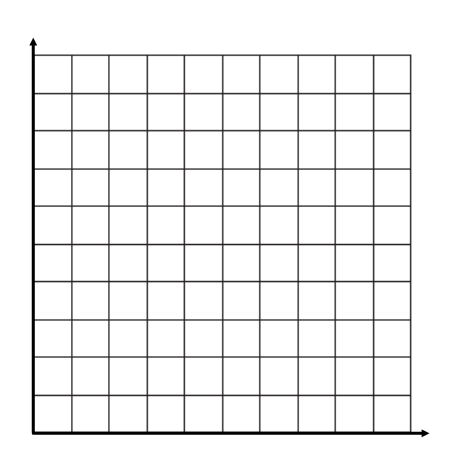 		   y = _______________Equation: _________________                                                                          xProcess:y1379